7 басенЕлизавета Бабакучащаяся 6Е классаГБОУ Школа 630 г. Москва, Загородное шоссе, 8аруководитель Пичугина Н.В.1.Конь, Свинья и мужик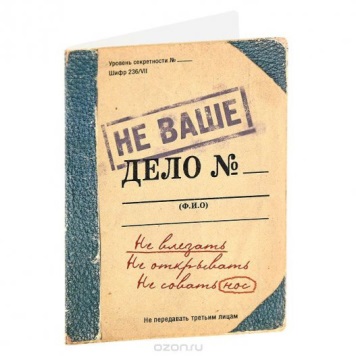 Заведал мужик фермой-Она была большой.любил мужик животных-заботливый был такой.Но конь его заболелХворобою непростой.вечером врач пришёл.Болезнь его нашёл.И сказал мужику не тая:- Я всё понимаю, животных люблю.Но если конь утром не встанет,То я его усыплю!Ночь прошла тревожно:В страшных мучительных снах.Но вот настало утро,Светясь в ярких лучах.Конь лежал не движась,Готовясь умирать.Свинья за него испугалась,И давай уговаривать:- проснись сосед драгоценный!Давно пора вставать!Ты не так долго жил на свете,Чтобы уже умирать!Конь подавил дремоту,И сильно шатаясь, встал.На ферму пришёл хозяинИ в радости сказал:- О, какое счастье:Конь любимый мой встал!Такая большая удачаБывает не каждый год!Тогда мы свинью зарежем,Вот что придумал я, вот!!!Мораль: чтоб была шкура целаНе суй нос в чужие дела!2.Лиса и волк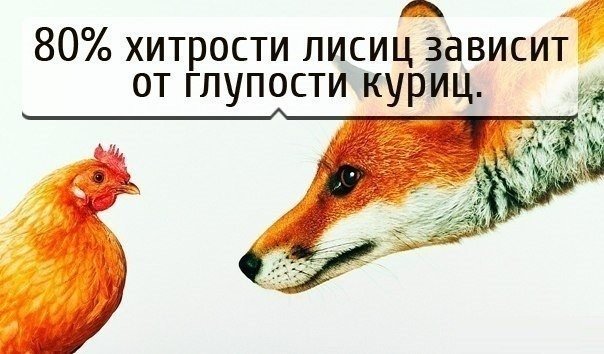 Я помню одну историю,Сейчас её расскажу.Но только чур не спорить,Если что-что не так скажу!Жил в домике волк, По кличке «Зубами Щёлк».И ненавидел он лису:Опасался как осу.Раз самаКрасотка кумаК нему в гости пришла,Пирожков принесла.Посидели, поболтали,И в картишки поиграли.И перестал волк бояться лису.Перестал опасаться «осу».А лиса сама - хитрая кума!Волка решила угробить она!Ему промолвила:- Знаешь что такое жизнь?Я знаю, на меня положись! Усадила его на пенёк,Достала шелковый платок.План: волку глаза завязатьА потом тикать!Так и произошло.А время, время то шло!Едет мимо в телеге мужик,А при нём там ружьё лежит.Видит – волк.И из ружья его щёлк!Упал замертво волк.Понятен басни толк.Мораль ясна теперь:Не верил лисам, и не верь!!!3.Мужик и Заяц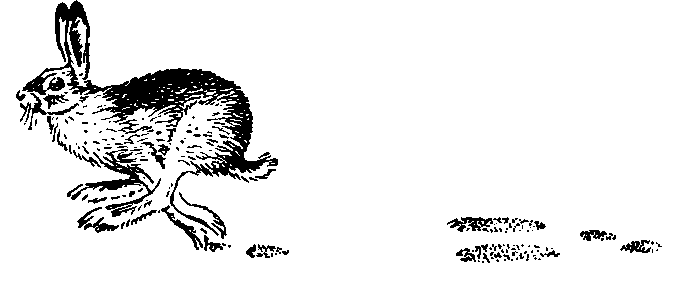 Однажды открылся охоты сезон.В пещерах дрожат и медведь и бизон.А заяц-чудак вдруг решилБыть храбрым и не спешил.Утром проснулся охотник,Взял он рюкзак походный,Собаку свистнул, и вот…Зайца искать идёт.Заяц мыл свои ушкиКак раз у ручья на опушке.Охотник прицелился,На курок надеялся,И… Ба-бах!Пыль, пух, прах…Бешеный заяц по лесу бежитИ наш охотник за зайцем спешит.Но человек стал уставать,И, конечно же, отставать.Оторвался заяц.Ух, везучий касаяц!Спрятался он в кусты,Но из них ни туды, ни сюды.- Дай-ка получше спрячусь,А то ещё найдут,Лапы пообломают,Уши пооторвут!Залез он в овраг,А там варёный рак!Ой, то есть злой волк!И как зубами щёлк!Заяц – тикать,Но волк его – хвать!И хрен убежишь!Разве что, улетишь!Тут заяц изрёк мораль:- О, Великий Бог Государь!Я не будуБольший искать дар,Чем тот, которыйТы мне, грешному, дал!!!4.Кот и дрозд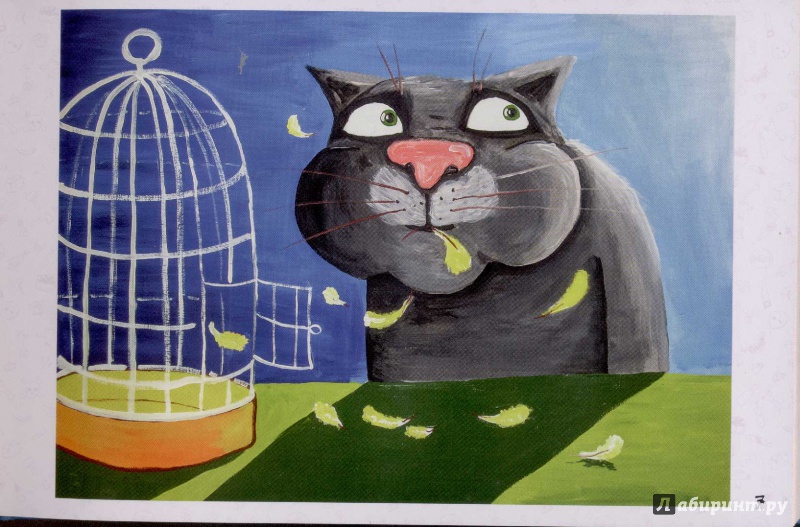 Сидел дрозд на ступеньке,Семечки считал.Но вдруг кота увидел,И хохотать над ним стал.Вот он над усатым смеётся:- Мне не страшно ничто!Я выше всех вас летаю,Меня не поймает никто! Пока дрозд хвалился,Кот на него обозлился, И подкравшись тайком,К земле пригвоздил рывком.И, ухмыляясь, сказал- Что ж ты улететь опоздал?Хвалился ты, и вот…Какой из того поворот?!Смеялся ты надо мной,А сам стал добычей простой.Мораль: ложной властью своей не хвались,А по правде к себе присмотрись!!!5.Медведь и СоловейОднажды захотел медведь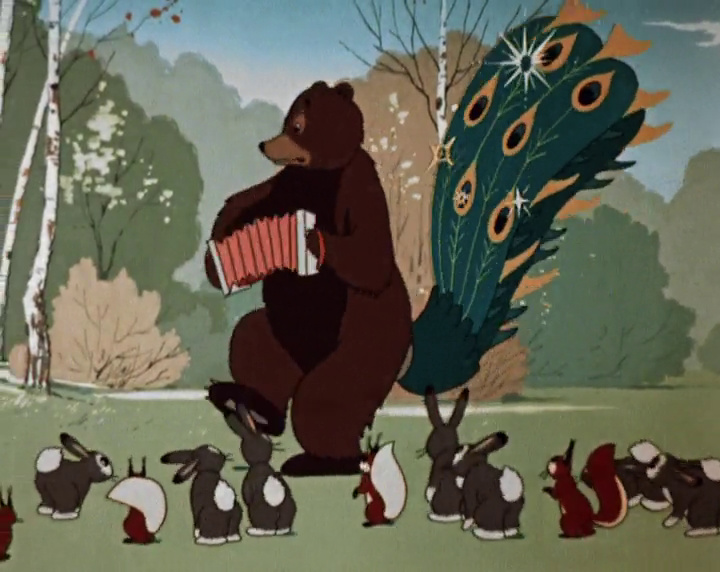 Красиво научиться петь.Тут подозвал он соловья, Ему сказал:  - Воля твоя!Но если хочешь угодить,И бочку мёду получить,Ты научи меня петь трель,И буду певчий я теперь! - Договорились, поучу,Но! Лишь исполни что хочу! С досадой закивал медведь,Не научиться без соловки петь! Ученье шло и день и ночь.Кто мог – из леса ноги прочь!Но тут соловка начал петь: - Концерт, концерт! Артист – медведь! И тут уж зрителей весь зал.Медведь тут воздуха набрал,И рявкнул во всё горло!Но в этом мало толку!Мораль… Ну что ж, она понятна:Зачем же петь, коль глас отвратный?! 6.Осёл и мужик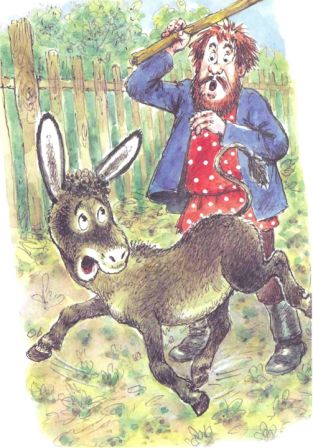 У мужика был огород,И урожаи каждый год.Все дела ладились,Пока вороны не повадились.С огорода всё пропадало,Даже чучело не помогало!Решил мужик взятьИ сторожа нанять.Купил же он осла,Дал ему два весла,Говорит: - Птиц гоняй,Огород охраняй! Ходит осёл, ходит,Бродит осёл, бродит.Вдруг летит стая,Большая-пребольшая!Вёсла взял осёлИ стаю гонять пошёл.Пока вёслами махал:Кочаны все посбивал.Ногами хотел птиц достать:Вышло свёклу потоптать.Наконец, враг побеждён.Осёл – «до чего же я умён!»Пришёл домой хозяин,Глазам не верит барин:Лежит живой на мёртвомИ мёртвый на живом.А в огороде, на поле боевом,Стоит осёл довольный,Награды жаждет он.Мужик проклял белый свет,А толку  сколько?А толку  нет!Ругал мужик и осла,  ворон…А виноват-то был по сути он!!!7.Волк и Собака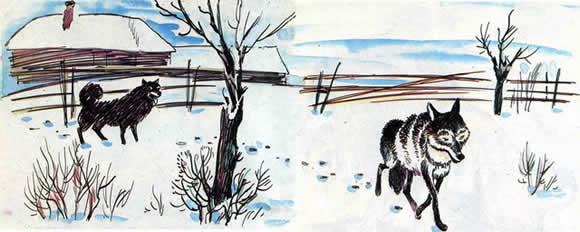 Волк видя, что собакаСчастливей с каждым днём,Захотел что б кто-тоИ заботился о нём.Пришёл собаку и просить:- Возьмите к себе жить!И научусь  я тожеЛаять,  сторожить! Повела его собакаПоказывать свой двор,Но заметил волк, на шееКто-то шерсть собаке стёр.Спросил: - Скажите, Что это за шрам?Не избивает ли хозяин?И что звенит такое там?Рассказала собака про цепь.Волк как начал  кряхтеть!А волк, как известно, Лишь  к свободе пригоден.Сказал он: - Пусть буду голоден,Но буду я свободен!!!